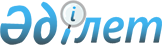 О внесении изменений в решение ХХXIV сессии Карагандинского областного маслихата от 12 декабря 2019 года № 475 "Об областном бюджете на 2020-2022 годы"Решение Карагандинского областного маслихата от 22 октября 2020 года № 576. Зарегистрировано Департаментом юстиции Карагандинской области 5 ноября 2020 года № 6067
      В соответствии с Бюджетным кодексом Республики Казахстан от 4 декабря 2008 года, Законом Республики Казахстан от 23 января 2001 года "О местном государственном управлении и самоуправлении в Республике Казахстан" Карагандинский областной маслихат РЕШИЛ:
      1. Внести в решение ХХXIV сессии Карагандинского областного маслихата от 12 декабря 2019 года №475 "Об областном бюджете на 2020-2022 годы" (зарегистрировано в Реестре государственной регистрации нормативных правовых актов № 5606, опубликовано в Эталонном контрольном банке нормативных правовых актов Республики Казахстан в электронном виде 26 декабря 2019 года) следующие изменения:
      пункт 1 изложить в следующей редакции:
      "1. Утвердить областной бюджет на 2020 – 2022 годы согласно приложениям 1, 2, 3, 4, 5, 6, 7 соответственно, в том числе на 2020 год в следующих объемах:
      1) доходы – 335886823 тыс. тенге, в том числе по:
      налоговым поступлениям – 74283298 тыс. тенге;
      неналоговым поступлениям – 3398711 тыс. тенге;
      поступлениям от продажи основного капитала – 27119 тыс. тенге;
      поступлениям трансфертов –258177695 тыс. тенге;
      2) затраты – 343864648 тыс. тенге;
      3) чистое бюджетное кредитование – 59024929 тыс. тенге:
      бюджетные кредиты – 63835164 тыс. тенге;
      погашение бюджетных кредитов – 4810235 тыс. тенге;
      4) сальдо по операциям с финансовыми активами – 0 тыс. тенге:
      приобретение финансовых активов – 0 тыс. тенге;
      поступления от продажи финансовых активов государства – 0 тыс. тенге;
      5) дефицит (профицит) бюджета – минус 67002754 тыс. тенге;
      6) финансирование дефицита (использование профицита) бюджета – 67002754 тыс. тенге:
      поступление займов – 69579285 тыс. тенге;
      погашение займов – 4809234 тыс. тенге;
      используемые остатки бюджетных средств – 2232703 тыс. тенге.";
      пункт 3 изложить в следующей редакции:
      "3. Установить на 2020 год нормативы распределения доходов в областной бюджет, в бюджеты районов (городов областного значения) в следующих размерах:
      1) Корпоративный подоходный налог:
      города Караганды - 50 процентов, Абайского, Актогайского, Бухар-Жырауского, Жанааркинского, Каркаралинского, Нуринского, Осакаровского, Улытауского, Шетского районов, городов Балхаш, Жезказган, Каражал, Приозерск, Сарань, Сатпаев, Темиртау, Шахтинск – по 100 процентов;
      2) индивидуальному подоходному налогу:
      с доходов, облагаемых у источника выплаты:
      городов Балхаш, Жезказган – по 47 процентов, городов Караганды, Темиртау – по 50 процентов, Актогайского, Жанааркинского районов – по 60 процентов, Шетского района - 70 процентов, Каркаралинского района – 75 процентов, Абайского района – 77 процентов, Бухар-Жырауского, Нуринского, Осакаровского, Улытауского районов, городов Каражал, Приозерск - по 80 процентов, города Сарань – 90 процентов, города Шахтинск – 95 процентов, города Сатпаев – 100 процентов;
      с доходов, не облагаемых у источника выплаты:
      Абайского, Актогайского, Бухар-Жырауского, Жанааркинского, Каркаралинского, Нуринского, Осакаровского, Улытауского, Шетского районов, городов Балхаш, Жезказган, Караганды, Каражал, Приозерск, Сарань, Сатпаев, Темиртау, Шахтинск – по 100 процентов;
      с доходов иностранных граждан, не облагаемых у источника выплаты:
      Абайского, Актогайского, Бухар-Жырауского, Жанааркинского, Каркаралинского, Нуринского, Осакаровского, Улытауского, Шетского районов, городов Балхаш, Жезказган, Караганды, Каражал, Приозерск, Сарань, Сатпаев, Темиртау, Шахтинск – по 100 процентов;
      3) по социальному налогу:
      города Жезказган – 47 процентов, городов Караганды, Темиртау – по 48 процентов, города Балхаш - 61 процент, Осакаровского района – 76 процентов, Актогайского, Бухар-Жырауского, Жанааркинского, Каркаралинского, Нуринского, Улытауского, Шетского районов, городов Каражал, Приозерск - по 80 процентов, города Сарань – 92 процента, города Шахтинск – 96 процентов, Абайского района, города Сатпаев – по 100 процентов.";
      приложение 1, 4, 5 к указанному решению изложить в новой редакции согласно приложениям 1, 2, 3 к настоящему решению.
      2. Настоящее решение вводится в действие с 1 января 2020 года. Областной бюджет на 2020 год Целевые трансферты и бюджетные кредиты из республиканского бюджета на 2020 год Целевые трансферты бюджетам районов (городов областного значения) на 2020 год
					© 2012. РГП на ПХВ «Институт законодательства и правовой информации Республики Казахстан» Министерства юстиции Республики Казахстан
				
      Председатель сессии

И. Ахмеев

      Секретарь областного маслихата

С. Утешов
Приложение 1
к решению
Карагандинского областного
маслихата
от 22 октября 2020 года
№ 576Приложение 1
к решению
Карагандинского областного
маслихата от 12 декабря
2019 года № 475
Категория
Категория
Категория
Категория
Сумма (тыс.тенге)
Класс
Класс
Класс
Сумма (тыс.тенге)
Подкласс
Подкласс
Сумма (тыс.тенге)
Наименование
Сумма (тыс.тенге)
1
2
3
4
5
I. Доходы
335886823
1
Налоговые поступления
74283298
01
Подоходный налог
34254770
1
Корпоративный подоходный налог
9829859
2
Индивидуальный подоходный налог
24424911
03
Социальный налог
21106762
1
Социальный налог
21106762
05
Внутренние налоги на товары, работы и услуги
18921766
3
Поступления за использование природных и других ресурсов
18823644
4
Сборы за ведение предпринимательской и профессиональной деятельности
98122
2
Неналоговые поступления
3398711
01
Доходы от государственной собственности
614815
1
Поступления части чистого дохода государственных предприятий
379239
4
Доходы на доли участия в юридических лицах, находящиеся в государственной собственности
3056
5
Доходы от аренды имущества, находящегося в государственной собственности
74308
6
Вознаграждения за размещение бюджетных средств на банковских счетах
1458
7
Вознаграждения по кредитам, выданным из государственного бюджета
156754
04
Штрафы, пени, санкции, взыскания, налагаемые государственными учреждениями, финансируемыми из государственного бюджета, а также содержащимися и финансируемыми из бюджета (сметы расходов) Национального Банка Республики Казахстан
1232223
1
Штрафы, пени, санкции, взыскания, налагаемые государственными учреждениями, финансируемыми из государственного бюджета, а также содержащимися и финансируемыми из бюджета (сметы расходов) Национального Банка Республики Казахстан, за исключением поступлений от организаций нефтяного сектора и в Фонд компенсации потерпевшим
1232223
06
Прочие неналоговые поступления
1551673
1
Прочие неналоговые поступления
1551673
3
Поступления от продажи основного капитала
27119
01
Продажа государственного имущества, закрепленного за государственными учреждениями
27119
1
Продажа государственного имущества, закрепленного за государственными учреждениями
27119
4
 Поступления трансфертов 
258177695
01
Трансферты из нижестоящих органов государственного управления
2182337
2
Трансферты из районных (городов областного значения) бюджетов
2182337
02
Трансферты из вышестоящих органов государственного управления
255995358
1
Трансферты из республиканского бюджета
255995358
Функциональная группа
Функциональная подгруппа
Администратор бюджетных программ
Программа
Наименование
Сумма (тыс.тенге)
1
2
3
4
5
6
II. Затраты
343 864 648
01
Государственные услуги общего характера
2 956 193
1
Представительные, исполнительные и другие органы, выполняющие общие функции государственного управления
2 094 339
110
Аппарат маслихата области
119 218
001
Услуги по обеспечению деятельности маслихата области
108 402
003
Капитальные расходы государственного органа
10 816
120
Аппарат акима области
1 611 875
001
Услуги по обеспечению деятельности акима области
1 403 845
004
Капитальные расходы государственного органа
65 000
007
Капитальные расходы подведомственных государственных учреждений и организаций
20 000
009
Обеспечение и проведение выборов акимов городов районного значения, сел, поселков, сельских округов
37 041
013
Обеспечение деятельности Ассамблеи народа Казахстана области
85 989
263
Управление внутренней политики области
69 899
075
Обеспечение деятельности Ассамблеи народа Казахстана области
69 899
282
Ревизионная комиссия области
293 347
001
 Услуги по обеспечению деятельности ревизионной комиссии области 
292 917
003
Капитальные расходы государственного органа
430
2
Финансовая деятельность
434 634
257
Управление финансов области
254 095
001
Услуги по реализации государственной политики в области исполнения местного бюджета и управления коммунальной собственностью
253 095
013
Капитальные расходы государственного органа 
1 000
718
Управление государственных закупок области
109 941
001
Услуги по реализации государственной политики в области государственных закупок на местном уровне
109 941
727
Управление экономики области
70 598
021
Приватизация, управление коммунальным имуществом, постприватизационная деятельность и регулирование споров, связанных с этим
1 606
024
Приобретение имущества в коммунальную собственность
68 992
5
Планирование и статистическая деятельность
218 009
257
Управление финансов области
13 426
061
Экспертиза и оценка документации по вопросам бюджетных инвестиций и государственно-частного партнерства, в том числе концессии
13 426
727
Управление экономики области
204 583
001
Услуги по реализации государственной политики в области формирования и развития экономической политики области
204 583
9
Прочие государственные услуги общего характера
209 211
269
Управление по делам религий области
209 211
001
Услуги по реализации государственной политики в сфере религиозной деятельности на местном уровне
183 515
004
Капитальные расходы подведомственных государственных учреждений и организаций
10 998
005
Изучение и анализ религиозной ситуации в регионе
14 698
02
Оборона
722833
1
Военные нужды
104 861
296
Управление по мобилизационной подготовке области
104 861
003
Мероприятия в рамках исполнения всеобщей воинской обязанности
42 873
007
Подготовка территориальной обороны и территориальная оборона областного масштаба
61 988
2
Организация работы по чрезвычайным ситуациям
617 972
287
Территориальный орган, уполномоченных органов в области чрезвычайных ситуаций природного и техногенного характера, гражданской обороны, финансируемый из областного бюджета
358 733
002
Капитальные расходы территориального органа и подведомственных государственных учреждений
15 613
004
Предупреждение и ликвидация чрезвычайных ситуаций областного масштаба
343 120
296
Управление по мобилизационной подготовке области
259 239
001
Услуги по реализации государственной политики на местном уровне в области мобилизационной подготовки
259 239
03
Общественный порядок, безопасность, правовая, судебная, уголовно-исполнительная деятельность
16 119 529
1
Правоохранительная деятельность
16 119 529
252
Исполнительный орган внутренних дел, финансируемый из областного бюджета
16 119 529
001
Услуги по реализации государственной политики в области обеспечения охраны общественного порядка и безопасности на территории области
14 222 149
003
Поощрение граждан, участвующих в охране общественного порядка
5 175
006
Капитальные расходы государственного органа
1 892 205
04
Образование
64 849 945
1
Дошкольное воспитание и обучение
50 856
288
Управление строительства, архитектуры и градостроительства области
50 856
011
Строительство и реконструкция объектов дошкольного воспитания и обучения
50 856
2
Начальное, основное среднее и общее среднее образование
11 733 853
261
Управление образования области
6 407 975
003
Общеобразовательное обучение по специальным образовательным учебным программам
2 859 778
006
Общеобразовательное обучение одаренных детей в специализированных организациях образования
3 400 972
055
Дополнительное образование для детей
147 225
285
Управление физической культуры и спорта области
5 225 413
006
Дополнительное образование для детей и юношества по спорту
4 503 033
007
Общеобразовательное обучение одаренных в спорте детей в специализированных организациях образования
722 380
288
Управление строительства, архитектуры и градостроительства области
100 465
012
Строительство и реконструкция объектов начального, основного среднего и общего среднего образования
100 465
4
Техническое и профессиональное, послесреднее образование
19 675 182
253
Управление здравоохранения области
648 610
043
Подготовка специалистов в организациях технического и профессионального, послесреднего образования
398 606
044
Оказание социальной поддержки обучающимся по программам технического и профессионального, послесреднего образования
250 004
261
Управление образования области
18 598 101
024
Подготовка специалистов в организациях технического и профессионального образования
18 598 101
288
Управление строительства, архитектуры и градостроительства области
428 471
099
Строительство и реконструкция объектов технического, профессионального и послесреднего образования
428 471
5
Переподготовка и повышение квалификации специалистов
1 642 692
120
Аппарат акима области
2 969
019
Обучение участников избирательного процесса
2 969
253
Управление здравоохранения области
90 260
003
Повышение квалификации и переподготовка кадров
90 260
261
Управление образования области
1 549 463
052
Повышение квалификации, подготовка и переподготовка кадров в рамках Государственной программы развития продуктивной занятости и массового предпринимательства на 2017 – 2021 годы "Еңбек"
1 549 463
6
Высшее и послевузовское образование
357 786
253
Управление здравоохранения области
226 775
057
Подготовка специалистов с высшим, послевузовским образованием и оказание социальной поддержки обучающимся
226 775
261
Управление образования области
131 011
057
Подготовка специалистов с высшим, послевузовским образованием и оказание социальной поддержки обучающимся
131 011
9
Прочие услуги в области образования
31 389 576
261
Управление образования области
31 389 576
001
Услуги по реализации государственной политики на местном уровне в области образования 
255 990
005
Приобретение и доставка учебников, учебно-методических комплексов для областных государственных учреждений образования
257 568
007
Проведение школьных олимпиад, внешкольных мероприятий и конкурсов областного масштаба
16 137
011
Обследование психического здоровья детей и подростков и оказание психолого-медико-педагогической консультативной помощи населению
181 182
012
Реабилитация и социальная адаптация детей и подростков с проблемами в развитии
144 006
029
Методическая работа
205 135
067
Капитальные расходы подведомственных государственных учреждений и организаций
2 710 822
113
Целевые текущие трансферты нижестоящим бюджетам
27 618 736
05
Здравоохранение
19 422 523
2
Охрана здоровья населения
8 350 066
253
Управление здравоохранения области
1 738 403
006
Услуги по охране материнства и детства
520 185
007
Пропаганда здорового образа жизни
182 109
041
Дополнительное обеспечение гарантированного объема бесплатной медицинской помощи по решению местных представительных органов областей
829 978
042
Проведение медицинской организацией мероприятий, снижающих половое влечение, осуществляемые на основании решения суда
377
050
Возмещение лизинговых платежей по санитарному транспорту, приобретенных на условиях финансового лизинга
205 754
288
Управление строительства, архитектуры и градостроительства области
6 611 663
038
Строительство и реконструкция объектов здравоохранения
6 611 663
3
Специализированная медицинская помощь
2 248 361
253
Управление здравоохранения области
2 248 361
027
Централизованный закуп и хранение вакцин и других медицинских иммунобиологических препаратов для проведения иммунопрофилактики населения
2 248 361
4
Поликлиники
26 863
253
Управление здравоохранения области
26 863
039
Оказание амбулаторно-поликлинических услуг и медицинских услуг субъектами сельского здравоохранения, за исключением оказываемой за счет средств республиканского бюджета, и оказание услуг Call-центрами
26 863
5
Другие виды медицинской помощи
358 069
253
Управление здравоохранения области
358 069
029
Областные базы специального медицинского снабжения
358 069
9
Прочие услуги в области здравоохранения
8 439 164
253
Управление здравоохранения области
8 439 164
001
Услуги по реализации государственной политики на местном уровне в области здравоохранения
303 182
008
Реализация мероприятий по профилактике и борьбе со СПИД в Республике Казахстан
188 106
016
Обеспечение граждан бесплатным или льготным проездом за пределы населенного пункта на лечение
3 242
018
Информационно-аналитические услуги в области здравоохранения
80 952
030
Капитальные расходы государственных органов здравоохранения 
4 285
033
Капитальные расходы медицинских организаций здравоохранения
7 859 397
06
Социальная помощь и социальное обеспечение
17 623 625
1
Социальное обеспечение
7 515 775
256
Управление координации занятости и социальных программ области
4 924 345
002
Предоставление специальных социальных услуг для престарелых и инвалидов в медико-социальных учреждениях (организациях) общего типа, в центрах оказания специальных социальных услуг, в центрах социального обслуживания
953 270
013
Предоставление специальных социальных услуг для инвалидов с психоневрологическими заболеваниями, в психоневрологических медико-социальных учреждениях (организациях), в центрах оказания специальных социальных услуг, в центрах социального обслуживания
3 017 202
014
Предоставление специальных социальных услуг для престарелых, инвалидов, в том числе детей-инвалидов, в реабилитационных центрах
106 070
015
Предоставление специальных социальных услуг для детей-инвалидов с психоневрологическими патологиями в детских психоневрологических медико-социальных учреждениях (организациях), в центрах оказания специальных социальных услуг, в центрах социального обслуживания
847 803
084
Проведение мероприятий, посвященных 75-летию Победы в Великой Отечественной войне
0
261
Управление образования области
2 591 430
015
Социальное обеспечение сирот, детей, оставшихся без попечения родителей
2 339 852
037
Социальная реабилитация
251 578
2
Социальная помощь
1 484 840
256
Управление координации занятости и социальных программ области
1 484 840
003
Социальная поддержка инвалидов
1 484 840
9
Прочие услуги в области социальной помощи и социального обеспечения
8 623 010
256
Управление координации занятости и социальных программ области
8 400 683
001
Услуги по реализации государственной политики на местном уровне в области обеспечения занятости и реализации социальных программ для населения
183 683
007
Капитальные расходы государственного органа
183
011
Оплата услуг по зачислению, выплате и доставке пособий и других социальных выплат
141
018
Размещение государственного социального заказа в неправительственных организациях
73 005
019
Реализация текущих мероприятий, направленных на развитие рынка труда в рамках Государственной программы развития продуктивной занятости и массового предпринимательства на 2017 – 2021 годы "Еңбек"
13 277
044
Реализация миграционных мероприятий на местном уровне
28 778
053
Услуги по замене и настройке речевых процессоров к кохлеарным имплантам
165 312
067
Капитальные расходы подведомственных государственных учреждений и организаций
90 012
113
Целевые текущие трансферты нижестоящим бюджетам
7 846 292
263
Управление внутренней политики области
48 536
077
Обеспечение прав и улучшение качества жизни инвалидов в Республике Казахстан
48 536
270
Управление по инспекции труда области
173 791
001
Услуги по реализации государственной политики в области регулирования трудовых отношений на местном уровне
173 791
07
Жилищно-коммунальное хозяйство
26 906 368
2
Коммунальное хозяйство
26 906 368
279
Управление энергетики и жилищно-коммунального хозяйства области
26 897 232
001
Услуги по реализации государственной политики на местном уровне в области энергетики и жилищно-коммунального хозяйства
137 486
004
Газификация населенных пунктов
109 168
005
Капитальные расходы государственного органа
5 101
032
Субсидирование стоимости услуг по подаче питьевой воды из особо важных групповых и локальных систем водоснабжения, являющихся безальтернативными источниками питьевого водоснабжения
721 180
038
Развитие коммунального хозяйства
2 047 391
113
Целевые текущие трансферты нижестоящим бюджетам
4 886 729
114
Целевые трансферты на развитие нижестоящим бюджетам
18 990 177
288
Управление строительства, архитектуры и градостроительства области
9 136
030
Развитие коммунального хозяйства
9 136
08
Культура, спорт, туризм и информационное пространство
15 883 691
1
Деятельность в области культуры
4 347 852
273
Управление культуры, архивов и документации области
4 297 852
005
Поддержка культурно-досуговой работы
551 501
007
Обеспечение сохранности историко-культурного наследия и доступа к ним
913 865
008
Поддержка театрального и музыкального искусства
2 832 486
288
Управление строительства, архитектуры и градостроительства области
50 000
027
Развитие объектов культуры
50 000
2
Спорт
6 520 181
285
Управление физической культуры и спорта области
6 514 141
001
Услуги по реализации государственной политики на местном уровне в сфере физической культуры и спорта
107 754
002
Проведение спортивных соревнований на областном уровне
12 601
003
Подготовка и участие членов областных сборных команд по различным видам спорта на республиканских и международных спортивных соревнованиях
6 365 726
032
Капитальные расходы подведомственных государственных учреждений и организаций
3 492
113
Целевые текущие трансферты нижестоящим бюджетам
24 568
288
Управление строительства, архитектуры и градостроительства области
6 040
024
Развитие объектов спорта
6 040
3
Информационное пространство
2 865 375
263
Управление внутренней политики области
756 675
007
Услуги по проведению государственной информационной политики
756 675
264
Управление по развитию языков области
163 916
001
Услуги по реализации государственной политики на местном уровне в области развития языков
105 716
002
Развитие государственного языка и других языков народа Казахстана
58 200
273
Управление культуры, архивов и документации области
1 167 456
009
Обеспечение функционирования областных библиотек
390 895
010
Обеспечение сохранности архивного фонда
776 561
739
Управление информатизации, оказания государственных услуг и архивов области
777 328
001
Услуги по реализации государственной политики на местном уровне в области информатизации, оказания государственных услуг, управления архивным делом
637 530
009
Капитальные расходы государственного органа
139 798
9
Прочие услуги по организации культуры, спорта, туризма и информационного пространства
2 150 283
263
Управление внутренней политики области
249 651
001
Услуги по реализации государственной внутренней политики на местном уровне 
239 574
005
Капитальные расходы государственного органа
10 077
273
Управление культуры, архивов и документации области
1 523 554
001
Услуги по реализации государственной политики на местном уровне в области культуры и управления архивным делом
145 908
032
Капитальные расходы подведомственных государственных учреждений и организаций
425 472
113
Целевые текущие трансферты нижестоящим бюджетам
952 174
283
Управление по вопросам молодежной политики области
377 078
001
Услуги по реализации молодежной политики на местном уровне
155 566
005
Реализация мероприятий в сфере молодежной политики
221 512
09
Топливно-энергетический комплекс и недропользование
1 539 283
1
Топливо и энергетика
1 539 283
279
Управление энергетики и жилищно-коммунального хозяйства области
1 539 283
050
Субсидирование затрат энергопроизводящих организаций на приобретение топлива для бесперебойного проведения отопительного сезона
1 479 414
081
Организация и проведение поисково-разведочных работ на подземные воды для хозяйственно-питьевого водоснабжения населенных пунктов
59 869
10
Сельское, водное, лесное, рыбное хозяйство, особо охраняемые природные территории, охрана окружающей среды и животного мира, земельные отношения
25 434 448
1
Сельское хозяйство
22 708 937
255
Управление сельского хозяйства области
21 624 922
001
Услуги по реализации государственной политики на местном уровне в сфере сельского хозяйства
155 757
002
Субсидирование развития семеноводства 
616 621
008
Субсидирование стоимости пестицидов, биоагентов (энтомофагов), предназначенных для проведения обработки против вредных и особо опасных вредных организмов с численностью выше экономического порога вредоносности и карантинных объектов
1 359 255
014
Субсидирование стоимости услуг по доставке воды сельскохозяйственным товаропроизводителям
176 133
029
Мероприятия по борьбе с вредными организмами сельскохозяйственных культур
19 146
045
Определение сортовых и посевных качеств семенного и посадочного материала
46 325
046
Государственный учет и регистрация тракторов, прицепов к ним, самоходных сельскохозяйственных, мелиоративных и дорожно-строительных машин и механизмов
5 422
047
Субсидирование стоимости удобрений (за исключением органических)
836 132
050
Возмещение части расходов, понесенных субъектом агропромышленного комплекса, при инвестиционных вложениях
6 813 049
051
Субсидирование в рамках гарантирования и страхования займов субъектов агропромышленного комплекса
900 000
053
Субсидирование развития племенного животноводства, повышение продуктивности и качества продукции животноводства
5 438 488
054
Субсидирование заготовительным организациям в сфере агропромышленного комплекса суммы налога на добавленную стоимость, уплаченного в бюджет, в пределах исчисленного налога на добавленную стоимость
159 575
055
Субсидирование процентной ставки по кредитным и лизинговым обязательствам в рамках направления по финансовому оздоровлению субъектов агропромышленного комплекса
148 573
056
Субсидирование ставок вознаграждения при кредитовании, а также лизинге на приобретение сельскохозяйственных животных, техники и технологического оборудования
4 727 231
057
Субсидирование затрат перерабатывающих предприятий на закуп сельскохозяйственной продукции для производства продуктов ее глубокой переработки в сфере животноводства
132 717
060
Частичное гарантирование по микрокредитам в рамках Государственной программы развития продуктивной занятости и массового предпринимательства на 2017 – 2021 годы "Еңбек"
40 515
066
Проведение мероприятий по борьбе с деградацией и опустыниванием пастбищ (окультуривание, коренное улучшение, подготовка почвы, подсев однолетних и многолетних трав, внесение органических удобрений)
49 983
288
Управление строительства, архитектуры и градостроительства области
40 000
020
Развитие объектов сельского хозяйства
40 000
719
Управление ветеринарии области
1 044 015
001
Услуги по реализации государственной политики на местном уровне в сфере ветеринарии
126 428
003
Капитальные расходы государственного органа
570
008
Организация строительства, реконструкции скотомогильников (биотермических ям) и обеспечение их содержания
14 239
010
Организация отлова и уничтожения бродячих собак и кошек
31 635
011
Возмещение владельцам стоимости обезвреженных (обеззараженных) и переработанных без изъятия животных, продукции и сырья животного происхождения, представляющих опасность для здоровья животных и человека
39 135
012
Проведения ветеринарных мероприятий по профилактике и диагностике энзоотических болезней животных
37 397
013
Проведение мероприятий по идентификации сельскохозяйственных животных
121 065
014
Проведение противоэпизоотических мероприятий
547 204
028
Услуги по транспортировке ветеринарных препаратов до пункта временного хранения
3 300
030
Централизованный закуп ветеринарных препаратов по профилактике и диагностике энзоотических болезней животных, услуг по их профилактике и диагностике, организация их хранения и транспортировки (доставки) 
66 220
113
Целевые текущие трансферты нижестоящим бюджетам
56 822
2
Водное хозяйство
287 148
254
Управление природных ресурсов и регулирования природопользования области
287 148
003
Обеспечение функционирования водохозяйственных сооружений, находящихся в коммунальной собственности
173 943
004
Восстановление особо аварийных водохозяйственных сооружений и гидромелиоративных систем
113 205
3
Лесное хозяйство
662 519
254
Управление природных ресурсов и регулирования природопользования области
662 519
005
Охрана, защита, воспроизводство лесов и лесоразведение
598 535
006
Охрана животного мира
63 984
4
Рыбное хозяйство
30 429
255
Управление сельского хозяйства области
30 429
034
Cубсидирование повышения продуктивности и качества товарного рыбоводства
30 429
5
Охрана окружающей среды
563 363
254
Управление природных ресурсов и регулирования природопользования области
563 363
001
Услуги по реализации государственной политики в сфере охраны окружающей среды на местном уровне
94 262
008
Мероприятия по охране окружающей среды
355 728
010
Содержание и защита особо охраняемых природных территорий
8 500
032
Капитальные расходы подведомственных государственных учреждений и организаций
104 873
6
Земельные отношения
142 052
251
Управление земельных отношений области
65 970
001
Услуги по реализации государственной политики в области регулирования земельных отношений на территории области
65 970
725
Управление по контролю за использованием и охраной земель области
76 082
001
Услуги по реализации государственной политики на местном уровне в сфере контроля за использованием и охраной земель
76 082
9
Прочие услуги в области сельского, водного, лесного, рыбного хозяйства, охраны окружающей среды и земельных отношений
1 040 000
255
Управление сельского хозяйства области
1 040 000
035
Формирование региональных стабилизационных фондов продовольственных товаров
1 040 000
11
Промышленность, архитектурная, градостроительная и строительная деятельность
21 632 614
2
Архитектурная, градостроительная и строительная деятельность
21 377 788
288
Управление строительства, архитектуры и градостроительства области
21 295 211
001
Услуги по реализации государственной политики в области строительства, архитектуры и градостроительства на местном уровне
217 027
003
Капитальные расходы государственного органа
6 301
113
Целевые текущие трансферты нижестоящим бюджетам
2 219 452
114
Целевые трансферты на развитие нижестоящим бюджетам
18 852 431
724
Управление государственного архитектурно-строительного контроля области
82 577
001
Услуги по реализации государственной политики на местном уровне в сфере государственного архитектурно-строительного контроля
82 577
9
Прочие услуги в сфере промышленности, архитектурной, градостроительной и строительной деятельности
254 826
277
Управление промышленности и индустриально-инновационного развития области
254 826
001
Услуги по реализации государственной политики в сфере промышленности и индустриально-инновационного развития на местном уровне
137 310
004
Реализация мероприятий в рамках государственной поддержки индустриально-инновационной деятельности
117 516
12
Транспорт и коммуникации
30 565 841
1
Автомобильный транспорт
15 607 436
268
Управление пассажирского транспорта и автомобильных дорог области
15 607 436
002
Развитие транспортной инфраструктуры
2 316 090
003
Обеспечение функционирования автомобильных дорог
1 656 606
025
Капитальный и средний ремонт автомобильных дорог областного значения и улиц населенных пунктов
966 300
028
Реализация приоритетных проектов транспортной инфраструктуры
10 668 440
4
Воздушный транспорт
231 844
268
Управление пассажирского транспорта и автомобильных дорог области
231 844
004
Субсидирование регулярных внутренних авиаперевозок по решению местных исполнительных органов
231 844
9
Прочие услуги в сфере транспорта и коммуникаций
14 726 561
268
Управление пассажирского транспорта и автомобильных дорог области
14 726 561
001
Услуги по реализации государственной политики на местном уровне в области транспорта и коммуникаций 
118 256
005
Субсидирование пассажирских перевозок по социально значимым межрайонным (междугородним) сообщениям
2 075 762
011
Капитальные расходы государственного органа
135
113
Целевые текущие трансферты нижестоящим бюджетам
10 271 469
114
Целевые трансферты на развитие нижестоящим бюджетам
2 260 939
13
Прочие
4 509 024
3
Поддержка предпринимательской деятельности и защита конкуренции
3 033 172
275
Управление предпринимательства области
3 033 072
001
Услуги по реализации государственной политики на местном уровне в области развития предпринимательства
97 414
005
Поддержка частного предпринимательства в рамках Государственной программы поддержки и развития бизнеса "Дорожная карта бизнеса-2025"
28 000
008
Субсидирование процентной ставки по кредитам в рамках Государственной программы поддержки и развития бизнеса "Дорожная карта бизнеса-2025"
1 963 179
015
Частичное гарантирование кредитов малому и среднему бизнесу в рамках Государственной программы поддержки и развития бизнеса "Дорожная карта бизнеса-2025"
894 388
027
Частичное гарантирование по микрокредитам в рамках Государственной программы развития продуктивной занятости и массового предпринимательства на 2017 – 2021 годы "Еңбек"
23 091
082
Предоставление государственных грантов молодым предпринимателям для реализации новых бизнес-идей в рамках Государственной программы поддержки и развития бизнеса "Дорожная карта бизнеса-2025"
27 000
288
Управление строительства, архитектуры и градостроительства области
100
051
Развитие индустриальной инфраструктуры в рамках Государственной программы поддержки и развития бизнеса "Дорожная карта бизнеса-2025"
100
9
Прочие
1 475 852
253
Управление здравоохранения области
460 139
058
Реализация мероприятий по социальной и инженерной инфраструктуре в сельских населенных пунктах в рамках проекта "Ауыл-Ел бесігі"
460 139
257
Управление финансов области
1 015 713
012
Резерв местного исполнительного органа области
978 496
064
Разработка или корректировка, а также проведение необходимых экспертиз технико-экономических обоснований местных бюджетных инвестиционных проектов и конкурсных документаций проектов государственно-частного партнерства, концессионных проектов, консультативное сопровождение проектов государственно-частного партнерства и концессионных проектов
37 217
14
Обслуживание долга
156 632
1
Обслуживание долга
156 632
257
Управление финансов области
156 632
004
Обслуживание долга местных исполнительных органов 
151 970
016
Обслуживание долга местных исполнительных органов по выплате вознаграждений и иных платежей по займам из республиканского бюджета
4 662
15
Трансферты
95 542 099
1
Трансферты
95 542 099
257
Управление финансов области
95 542 099
007
Субвенции
82 859 389
011
Возврат неиспользованных (недоиспользованных) целевых трансфертов
343 299
024
Целевые текущие трансферты из нижестоящего бюджета на компенсацию потерь вышестоящего бюджета в связи с изменением законодательства
7 094 962
026
Целевые текущие трансферты из вышестоящего бюджета на компенсацию потерь нижестоящих бюджетов в связи с изменением законодательства
4 000 000
029
Целевые текущие трансферты областным бюджетам, бюджетам городов республиканского значения, столицы в случаях возникновения чрезвычайных ситуаций природного и техногенного характера, угрожающих политической, экономической и социальной стабильности административно-территориальной единицы, жизни и здоровью людей, проведения мероприятий общереспубликанского либо международного значения
255 000
053
Возврат сумм неиспользованных (недоиспользованных) целевых трансфертов, выделенных из республиканского бюджета за счет целевого трансферта из Национального фонда Республики Казахстан
989 449
III. Чистое бюджетное кредитование
59 024 929
Бюджетные кредиты 
63 835 164
6
Социальная помощь и социальное обеспечение
45 285 903
9
Прочие услуги в области социальной помощи и социального обеспечения
45 285 903
261
Управление образования области
6 871 502
088
Кредитование районных (городов областного значения) бюджетов для финансирования мер в рамках Дорожной карты занятости
6 871 502
268
Управление пассажирского транспорта и автомобильных дорог области
12 289 504
088
Кредитование районных (городов областного значения) бюджетов для финансирования мер в рамках Дорожной карты занятости
12 289 504
273
Управление культуры, архивов и документации области
1 674 182
088
Кредитование районных (городов областного значения) бюджетов для финансирования мер в рамках Дорожной карты занятости
1 674 182
279
Управление энергетики и жилищно-коммунального хозяйства области
21 947 499
088
Кредитование районных (городов областного значения) бюджетов для финансирования мер в рамках Дорожной карты занятости
21 947 499
285
Управление физической культуры и спорта области
1 800
088
Кредитование районных (городов областного значения) бюджетов для финансирования мер в рамках Дорожной карты занятости
1 800
288
Управление строительства, архитектуры и градостроительства области
2 501 416
088
Кредитование районных (городов областного значения) бюджетов для финансирования мер в рамках Дорожной карты занятости
2 501 416
07
Жилищно-коммунальное хозяйство
13 150 245
1
Жилищное хозяйство
13 150 245
279
Управление энергетики и жилищно-коммунального хозяйства области 
4 851 908
046
Кредитование районных (городов областного значения) бюджетов на реконструкцию и строительство систем тепло-, водоснабжения и водоотведения
4 851 908
288
Управление строительства, архитектуры и градостроительства области
8 298 337
009
Кредитование районных (городов областного значения) бюджетов на проектирование и (или) строительство жилья
8 298 337
10
Сельское, водное, лесное, рыбное хозяйство, особо охраняемые природные территории, охрана окружающей среды и животного мира, земельные отношения
5 032 904
1
Сельское хозяйство
4 018 896
255
Управление сельского хозяйства области
4 018 896
037
Предоставление бюджетных кредитов для содействия развитию предпринимательства в рамках Государственной программы развития продуктивной занятости и массового предпринимательства на 2017 – 2021 годы "Еңбек"
4 018 896
9
Прочие услуги в области сельского, водного, лесного, рыбного хозяйства, охраны окружающей среды и земельных отношений
1 014 008
727
Управление экономики области
1 014 008
007
Бюджетные кредиты местным исполнительным органам для реализации мер социальной поддержки специалистов
1 014 008
13
Прочие
366 112
3
Поддержка предпринимательской деятельности и защита конкуренции
366 112
275
Управление предпринимательства области
366 112
069
Кредитование на содействие развитию предпринимательства в областных центрах и моногородах
366 112
Категория
Класс
Подкласс
Наименование
Сумма (тыс.тенге)
1
2
3
4
5
Погашение бюджетных кредитов
4810235
 5
Погашение бюджетных кредитов
4810235
01
Погашение бюджетных кредитов
4810235
1
Погашение бюджетных кредитов, выданных из государственного бюджета
4675139
2
Возврат сумм бюджетных кредитов
135096
Функциональная группа
Функциональная подгруппа
Администратор бюджетных программ
Программа
Наименование
Сумма (тыс.тенге)
1
2
3
4
5
6
IV. Сальдо по операциям с финансовыми активами
0
Приобретение финансовых активов 
0
Категория
Класс
Подкласс
Наименование
Сумма (тыс.тенге)
1
2
3
4
5
Поступление от продажи финансовых активов государства
0
Наименование
Сумма (тыс.тенге)
1
2
V. Дефицит (профицит) бюджета 
-67002754
VI. Финансирование дефицита (использование профицита) бюджета 
67002754Приложение 2
к решению
Карагандинского областного
маслихата
от 22 октября 2020 года
№ 576Приложение 4
к решению
Карагандинского областного
маслихата
от 12 декабря 2019 года
№ 475
Наименование
Сумма (тыс.тенге)
1
2
Всего
123 665 947
в том числе:
Целевые текущие трансферты
85 441 889
Целевые трансферты на развитие
27 973 134
Бюджетные кредиты
10 250 924
в том числе:
Целевые текущие трансферты:
85 441 889
в том числе:
Управление культуры, архивов и документации области
3 644 103
На установление доплат к должностному окладу за особые условия труда в организациях культуры и архивных учреждениях управленческому и основному персоналу государственных организаций культуры и архивных учреждений
1 309 577
На реализацию мероприятий по социальной и инженерной инфраструктуре в сельских населенных пунктах в рамках проекта "Ауыл-Ел бесігі"
212 884
На компенсацию потерь в связи со снижением налоговой нагрузки для субъектов малого и среднего бизнеса
2 121 642
Управление физической культуры и спорта области
24 568
На реализацию мероприятий по социальной и инженерной инфраструктуре в сельских населенных пунктах в рамках проекта "Ауыл-Ел бесігі"
24 568
Управление здравоохранения области
4 181 604
На проведение медицинской организацией мероприятий, снижающих половое влечение, осуществляемых на основании решения суда
377
На пропаганду здорового образа жизни
182 109
На закуп вакцин и других иммунобиологических препаратов 
1 922 781
На реализацию мероприятий по профилактике и борьбе со СПИД
188 106
На возмещение лизинговых платежей по санитарному транспорту, приобретенных на условиях финансового лизинга
205 754
На повышение заработной платы работников организаций в области здравоохранения местных исполнительных органов
77 398
На увеличение размера государственной стипендии обучающимся в организациях технического и профессионального, послесреднего образования и возмещение сумм, выплаченных по данному направлению расходов за счет средств местных бюджетов
44 651
На реализацию мероприятий по социальной и инженерной инфраструктуре в сельских населенных пунктах в рамках проекта "Ауыл-Ел бесігі"
393 372
На компенсацию потерь в связи со снижением налоговой нагрузки для субъектов малого и среднего бизнеса
1 167 056
Управление строительства, архитектуры и градостроительства области
2 100 000
На приобретение жилья коммунального жилищного фонда для социально уязвимых слоев населения и (или) малообеспеченных многодетных семей 
2 100 000
Управление образования области
31 423 108
На апробирование подушевого финансирования организаций среднего образования
1 377 270
На реализацию мероприятий по социальной и инженерной инфраструктуре в сельских населенных пунктах в рамках проекта "Ауыл-Ел бесігі"
954 138
На размещение государственного образовательного заказа на подготовку специалистов с высшим образованием для детей из многодетных и малообеспеченных семей 
46 328
На доплату за квалификационную категорию педагогам государственных организаций дошкольного образования
229 339
На доплату за квалификационную категорию педагогам государственных организаций среднего образования
4 908 150
На приобретение оборудования для колледжей в рамках проекта "Жас маман"
2 127 133
На доплату за квалификационную категорию педагогам государственных организаций технического и профессионального, послесреднего образования
142 836
На увеличение оплаты труда педагогов государственных организаций дошкольного образования
8 002 821
На увеличение оплаты труда педагогов государственных организаций среднего образования
8 919 071
На увеличение оплаты труда педагогов государственных организаций технического и профессионального, послесреднего образования
4 239 460
На увеличение размера государственной стипендии обучающимся в организациях технического и профессионального образования и возмещение сумм, выплаченных по данному направлению расходов за счет средств местных бюджетов
476 562
Управление координации занятости и социальных программ области
8 786 310
На выплату государственной адресной социальной помощи
4 212 480
На размещение государственного социального заказа в неправительственных организациях
57 388
На обеспечение прав и улучшение качества жизни инвалидов в Республике Казахстан
1 083 771
На услуги по замене и настройке речевых процессоров к кохлеарным имплантам
165 312
На реализацию мероприятий, направленных на развитие рынка труда в рамках Государственной программы развития продуктивной занятости и массового предпринимательства на 2017 – 2021 годы "Еңбек"
2 498 735
На установление доплат к заработной плате работников, предоставляющих специальные социальные услуги в государственных организациях социальной защиты населения
768 624
Управление внутренней политики области
9 707
На обеспечение прав и улучшение качества жизни инвалидов в Республике Казахстан
9 707
Управление сельского хозяйства области
14 443 678
На возмещение части расходов, понесенных субъектом агропромышленного комплекса, при инвестиционных вложениях
6 813 049
На субсидирование процентной ставки по кредитным и лизинговым обязательствам в рамках направления по финансовому оздоровлению субъектов агропромышленного комплекса 
148 573
На субсидирование заготовительным организациям в сфере агропромышленного комплекса суммы налога на добавленную стоимость, уплаченного в бюджет, в пределах исчисленного налога на добавленную стоимость
159 575
На субсидирование ставок вознаграждения при кредитовании, а также лизинге на приобретение сельскохозяйственных животных, техники и технологического оборудования 
4 727 231
На субсидирование стоимости пестицидов, биоагентов (энтомофагов), предназначенных для проведения обработки против вредных и особо опасных вредных организмов с численностью выше экономического порога вредоносности и карантинных объектов
185 455
На субсидирование стоимости удобрений (за исключением органических) 
75 000
На субсидирование развития семеноводства
134 795
На субсидирование в рамках гарантирования и страхования займов субъектов агропромышленного комплекса
900 000
На компенсацию потерь в связи со снижением налоговой нагрузки для субъектов малого и среднего бизнеса
1 300 000
Управление пассажирского транспорта и автомобильных дорог области
9 701 802
На финансирование приоритетных проектов транспортной инфраструктуры
6 494 873
На реализацию мероприятий по социальной и инженерной инфраструктуре в сельских населенных пунктах в рамках проекта "Ауыл-Ел бесігі"
1 990 111
На компенсацию потерь в связи со снижением налоговой нагрузки для субъектов малого и среднего бизнеса
1 216 818
Управление предпринимательства области
2 021 393
На предоставление государственных грантов молодым предпринимателям для реализации новых бизнес-идей в рамках Государственной программы поддержки и развития бизнеса "Дорожная карта бизнеса-2025"
27 000
На субсидирование ставки вознаграждения и гарантирование по кредитам в рамках Государственной программы поддержки и развития бизнеса "Дорожная карта бизнеса – 2025" и Механизма кредитования приоритетных проектов 
1 994 393
Исполнительный орган внутренних дел, финансируемый из областного бюджета
258 888
На выплату премии сотрудникам органов внутренних дел, обеспечивавшим в усиленном режиме охрану общественного порядка в период чрезвычайного положения
258 888
Управление энергетики и жилищно-коммунального хозяйства области
4 846 728
На компенсацию потерь в связи со снижением налоговой нагрузки для субъектов малого и среднего бизнеса
1 278 198
На возмещение платежей населения по оплате коммунальных услуг в режиме чрезвычайного положения в Республике Казахстан
3 568 530
Управление финансов области
4 000 000
На компенсацию потерь в связи со снижением налоговой нагрузки для субъектов малого и среднего бизнеса
4 000 000
Целевые трансферты на развитие:
27 973 134
в том числе:
Управление пассажирского транспорта и автомобильных дорог области
2 006 601
На развитие транспортной инфраструктуры
2 006 601
Управление строительства, архитектуры и градостроительства области
8 558 881
На строительство и реконструкцию объектов здравоохранения 
778 000
На строительство и (или) реконструкцию жилья коммунального жилищного фонда
2 364 405
На развитие и (или) обустройство инженерно-коммуникационной инфраструктуры
3 427 218
На строительство жилых домов и общежитий для переселения жителей из зон обрушения
1 575 000
На развитие социальной и инженерной инфраструктуры в сельских населенных пунктах в рамках проекта "Ауыл-Ел бесігі" 
414 258
Управление энергетики и жилищно-коммунального хозяйства области
17 407 652
На развитие системы водоснабжения и водоотведения
5 806 669
На развитие системы водоснабжения и водоотведения в сельских населенных пунктах
1 794 973
На развитие газотранспортной системы
4 272 927
На реализацию бюджетных инвестиционных проектов в малых и моногородах
2 399 247
На развитие теплоэнергетической системы
618 607
На развитие социальной и инженерной инфраструктуры в сельских населенных пунктах в рамках проекта "Ауыл-Ел бесігі" 
737 740
На компенсацию потерь в связи со снижением налоговой нагрузки для субъектов малого и среднего бизнеса
1 777 489
Бюджетные кредиты:
10 250 924
в том числе:
Управление сельского хозяйства области
4 018 896
Предоставление бюджетных кредитов для содействия развитию предпринимательства в рамках Государственной программы развития продуктивной занятости и массового предпринимательства на 2017 – 2021 годы "Еңбек"
4 018 896
Управление экономики области
1 014 008
Для реализации мер социальной поддержки специалистов
1 014 008
Управление предпринимательства области
366 112
На содействие развитию предпринимательства в областных центрах и моногородах
366 112
Управление энергетики и жилищно-коммунального хозяйства области
4 851 908
На реконструкцию и строительство систем тепло-, водоснабжения и водоотведения
4 851 908Приложение 3
к решению
Карагандинского областного
маслихата
от 22 октября 2020 года
№ 576Приложение 5
к решению
Карагандинского областного
маслихата
от 12 декабря 2019 года
№ 475
Наименование
Сумма (тыс.тенге)
1
2
Всего
157 429 945
в том числе:
Целевые текущие трансферты
57 876 242
Целевые трансферты на развитие
40 103 547
Бюджетные кредиты
59 450 156
в том числе:
Целевые текущие трансферты:
57 876 242
в том числе:
Управление образования области
27 618 736
На апробирование подушевого финансирования организаций среднего образования
1 377 270
На доплату за квалификационную категорию педагогам государственных организаций дошкольного образования
229 339
На доплату за квалификационную категорию педагогам государственных организаций среднего образования
4 736 680
На содержание, укрепление материально-технической базы и проведение ремонтов объектов образования
4 632 450
На реализацию мероприятий по социальной и инженерной инфраструктуре в сельских населенных пунктах в рамках проекта "Ауыл-Ел бесігі"
988 222
На увеличение оплаты труда педагогов государственных организаций дошкольного образования
8 002 821
На увеличение оплаты труда педагогов государственных организаций среднего образования
7 651 954
Управление координации занятости и социальных программ области
7 846 292
На краткосрочное профессиональное обучение по востребованным на рынке труда квалификациям и навыкам в рамках Государственной программы продуктивной занятости и массового предпринимательства на 2017 – 2021 годы "Еңбек"
181 334
На выплату государственной адресной социальной помощи
4 212 480
На обеспечение прав и улучшение качества жизни инвалидов в Республике Казахстан
618 120
На реализацию мероприятий, направленных на развитие рынка труда в рамках Государственной программы развития продуктивной занятости и массового предпринимательства на 2017 – 2021 годы "Еңбек"
2 485 458
На установление доплат к заработной плате работников, предоставляющих специальные социальные услуги в государственных организациях социальной защиты населения
348 900
Управление физической культуры и спорта области
24 568
На реализацию мероприятий по социальной и инженерной инфраструктуре в сельских населенных пунктах в рамках проекта "Ауыл-Ел бесігі"
24 568
Управление культуры, архивов и документации области
952 174
На текущие расходы и проведение ремонта организаций культуры
721 345
На реализацию мероприятий по социальной и инженерной инфраструктуре в сельских населенных пунктах в рамках проекта "Ауыл-Ел бесігі"
230 829
Управление энергетики и жилищно-коммунального хозяйства области 
4 886 729
На жилищно-коммунальное хозяйство
1 312 729
На проведение энергетического аудита многоквартирных жилых домов
5 470
На возмещение платежей населения по оплате коммунальных услуг в режиме чрезвычайного положения в Республике Казахстан
3 568 530
Управление пассажирского транспорта и автомобильных дорог области
10 271 469
На капитальный, средний и текущий ремонт автомобильных дорог районного значения (улиц города) и улиц населенных пунктов 
7 211 942
На финансирование приоритетных проектов транспортной инфраструктуры
937 804
На реализацию мероприятий по социальной и инженерной инфраструктуре в сельских населенных пунктах в рамках проекта "Ауыл-Ел бесігі"
2 121 723
Управление ветеринарии области
56 822
На возмещение владельцам стоимости на проведение санитарного убоя, больных сельскохозяйственных животных, особо опасными инфекционными заболеваниями 
56 822
Управление строительства, архитектуры и градостроительства области
2 219 452
На приобретение жилья коммунального жилищного фонда для социально уязвимых слоев населения и (или) малообеспеченных многодетных семей 
2 100 000
На развитие коммунального хозяйства
119 452
Управление финансов области
4 000 000
На компенсацию потерь в связи со снижением налоговой нагрузки для субъектов малого и среднего бизнеса
4 000 000
Целевые трансферты на развитие:
40 103 547
в том числе:
Управление строительства, архитектуры и градостроительства области
18 852 431
На развитие объектов образования
4 226 473
На развитие объектов спорта
300 000
На развитие объектов культуры
567 064
На развитие и (или) обустройство инженерно-коммуникационной инфраструктуры
4 646 007
На строительство и (или) реконструкцию жилья коммунального жилищного фонда
6 064 341
На строительство жилых домов и общежитий для переселения жителей из зон обрушения
1 791 081
На развитие коммунального хозяйства
843 207
На развитие социальной и инженерной инфраструктуры в сельских населенных пунктах в рамках проекта "Ауыл-Ел бесігі" 
414 258
Управление пассажирского транспорта и автомобильных дорог области
2 260 939
На развитие транспортной инфраструктуры
2 260 939
Управление энергетики и жилищно-коммунального хозяйства области 
18 990 177
На развитие систем водоснабжения и водоотведения
7 824 395
На развитие системы водоснабжения и водоотведения в сельских населенных пунктах
2 504 779
На развитие теплоэнергетической системы
833 407
На развитие коммунального хозяйства
139 468
На реализацию бюджетных инвестиционных проектов в малых и моногородах
2 510 794
На развитие газотранспортной системы
4 439 594
На развитие социальной и инженерной инфраструктуры в сельских населенных пунктах в рамках проекта "Ауыл-Ел бесігі" 
737 740
Бюджетные кредиты
59 450 156
в том числе:
Управление образования области
6 871 502
Для финансирования мер в рамках Дорожной карты занятости
6 871 502
Управление культуры, архивов и документации области
1 674 182
Для финансирования мер в рамках Дорожной карты занятости
1 674 182
Управление физической культуры и спорта области
1 800
Для финансирования мер в рамках Дорожной карты занятости
1 800
Управление пассажирского транспорта и автомобильных дорог области
12 289 504
Для финансирования мер в рамках Дорожной карты занятости
12 289 504
Управление экономики области
1 014 008
Для реализации мер социальной поддержки специалистов
1 014 008
Управление энергетики и жилищно-коммунального хозяйства области 
26 799 407
На реконструкцию и строительство систем тепло-, водоснабжения и водоотведения
4 851 908
Для финансирования мер в рамках Дорожной карты занятости
21 947 499
Управление строительства, архитектуры и градостроительства области
10 799 753
Для финансирования мер в рамках Дорожной карты занятости
2 501 416
На проектирование и (или) строительство жилья
8 298 337